Образец № 3ДЕКЛАРАЦИЯпо чл. 192, ал. 3 от ЗОПВъв връзка с участие в обществена поръчка по чл. 20, ал. 3 от ЗОП чрез събиране на оферти с обява, с предмет: „Извършване на периодично повтарящи се доставки на материали за дезинфекция за нуждите на „УСБАЛ по онкология“ ЕАД”ДЕКЛАРИРАМ:І. ИНФОРМАЦИЯ ЗА ИКОНОМИЧЕСКИЯ ОПЕРАТОР:ІІ. ЛИЧНО СЪСТОЯНИЕ:ДАТА: ДЕКЛАРАТОРИ: 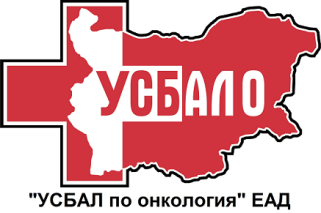 УНИВЕРСИТЕТСКА СПЕЦИАЛИЗИРАНА БОЛНИЦА ЗА АКТИВНО ЛЕЧЕНИЕ ПО ОНКОЛОГИЯ ЕАДСофия 1756, ул. „Пловдивско поле“ № 6Тел: 02 807 61 00, Факс: 02 872 06 51, http://www.sbaloncology.bgИдентификация:Отговор:Име:[…]ЕИК или друга идентификация:[…]Пощенски адрес: Телефон:Ел. поща:[…] […] […]Представители:Отговор:Имена и длъжност/качество на всеки представляващ:Ако е необходимо, моля да предоставите подробна информация за представителството (форми, обхват, цел...): […]
[…]Основания за отстраняване по чл. 54, ал. 1, т. 1 и 2 от ЗОП:Отговор:Издадена ли е по отношение на икономическия оператор или на лице, което има правомощия да го представлява, окончателна присъда във връзка с едно или повече от обстоятелствата по чл. 54, ал. 1, т. 1 и т. 2 от ЗОП? [] Да [] НеАко „да“, опишете подробно:[…]Основания за отстраняване по чл. 54, ал. 1, т. 3 от ЗОП:Отговор:Икономическият оператор има ли задължения за данъци и задължителни осигурителни вноски по смисъла на чл. 54, ал. 1, т. 3 от ЗОП?[] Да [] НеАко „да“, опишете подробно:[…]Основания за отстраняване по чл. 54, ал. 1, т. 4 от ЗОП:Отговор:Икономическият оператор или свързано с него предприятие, предоставял ли е консултантски услуги на възлагащия орган или на възложителя или участвал  ли  е  по  друг  начин в подготовката на обществената поръчка по смисъла на чл. 44, ал. 1 от ЗОП? [] Да [] Не


Ако „да“, опишете подробно:[…]Основания за отстраняване по чл. 54, ал. 1, т. 5 от ЗОП:Отговор:Икономическият оператор извършил ли е някое от следните действия:а) Представил е документ с невярно съдържание, свързан с удостоверяване липсата на основания за отстраняване или изпълнението на критериите за подбор; б) Не е предоставил изискваща се информация, свързана с удостоверяване липсата на основания за отстраняване или изпълнението на критериите за подбор; [] Да [] НеАко „да“, опишете подробно:[…]Основания за отстраняване по чл. 54, ал. 1, т. 6 от ЗОП:Отговор:Икономическият оператор извършил ли е нарушения в областта на трудовото право по смисъла на чл. 54, ал. 1, т. 6 от ЗОП?[] Да [] НеАко „да“, опишете подробно:[…]Основания за отстраняване по чл. 54, ал. 1, т. 7 от ЗОП:Отговор:Налице ли е по отношение на икономическия оператор и възложителя, конфликт на интереси по смисъла на §2, т. 21 от ДР на ЗОП?[] Да [] НеАко „да“, опишете подробно:[…]Други основания за отстраняване:Отговор:Налице ли са за икономическия оператор обстоятелствата по чл. 69 от Закона за противодействие на корупцията и за отнемане на незаконно придобитото имущество (ЗПКОНПИ)?[] Да [] НеАко „да“, опишете подробно:[…]Налице ли е за икономическия оператор забрана за пряко или косвено участие в обществени поръчки по смисъла на чл. 3, т. 8 от Закона за икономическите и финансовите отношения с дружествата, регистрирани в юрисдикции с преференциален данъчен режим, контролираните от тях лица и техните действителни собственици     (ЗИФОДРЮПДРКТЛТДС)?[] Да [] НеАко „да“, опишете подробно:[…]Налице ли е за икономическия оператор свързаност по смисъла на § 1, т.13 и 14 от ДР на Закона за публичното предлагане на ценни книжа, във връзка с чл.101, ал.11 от ЗОП.[] Да [] Не